«Деньги для дела»Банк России запустил образовательный видеоблог «Деньги для дела» для малого и среднего предпринимательства.Представители малого и среднего бизнеса, а также начинающие предприниматели узнают: как привлечь деньги для запуска проекта, какие финансовые инструменты использовать на разных этапах развития своего дела, что  делать, если финансовые организации отказывают в проведении операций, как выйти на фондовый рынок и какую поддержку в этом окажет государство, что такое лизинг, краудфинансирование, как оформить микрозаймы для МСП, как работает система быстрых платежей для бизнеса и многое другое.В настоящее время в сети интернет размещены видеоролики по следующим темам: «Банковская реабилитация бизнеса» - в ролике освещены вопросы, дистанционного банковского обслуживания предпринимателей и порядок действий при его ограничении. Ссылка на видеоролик https://www.youtube.com/watch?v=ST3_RnNu9Qg«Облигации» - в ролике даны рекомендации как привлечь деньги для расширения бизнеса путем выпуска облигаций, разъяснено почему облигация лучше кредита, как попасть на биржу и чем в этой ситуации может помочь государство.Ссылка на видеоролик https://www.youtube.com/watch?v=NFOCVDN9kCc«Система быстрых платежей» - в ролике предоставлена информация о том, что такое система быстрых платежей, как к ней подключиться, схема работы этой системы и в чем состоит выгода для предпринимателя, подключенного к системе быстрых платежей.Ссылка на видеоролик https://www.youtube.com/watch?v=_d6BTL4nIXg«Кредит для бизнеса» - в ролике рассмотрены требования, предъявляемые банками к предпринимателям при выдаче кредита, а также даны рекомендации, что нужно сделать, чтобы соответствовать этим требованиям.Ссылка на видеоролик: https://www.youtube.com/watch?v=Dmdo6J_e2eA«Краудфинансирование» - в ролике дано понятие что такое краудфинансирование, рассмотрены его виды и даны рекомендации по использованию краудфинансирования в различных сферах бизнеса.Ссылка на видеоролик: https://www.youtube.com/watch?v=aZtQuHpBlms«Факторинг» - в ролике дано определение факторинга, описаны его виды, представлена схема факторинговой сделки и определены положительные стороны факторинга для предпринимателя.Ссылка на видеоролик https://www.youtube.com/watch?v=K759gBXKe4Q«Микрозайм» - в ролике рассмотрены условия и пакет документов для поучения займа в микрофинансовых организациях (далее – МФО), определены критерии к предпринимателям, претендующих на получение займа в первую очередь в государственных МФ.Ссылка на видеоролик https://www.youtube.com/watch?v=8hx_CjEM_3cДоступ к видеоблогу можно получить, перейдя по ссылке https://www.youtube.com/channel/UCY8IRDJoAbvgzduMplmjSaA или отсканировав QR-код: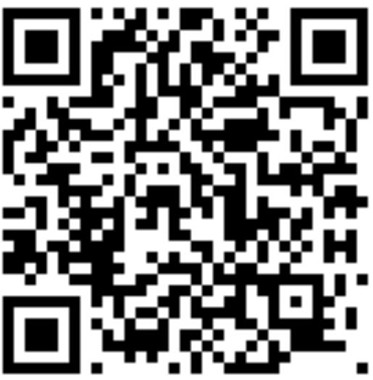 